Changing the PERIOD of trigonometric graphs.1. The graph below is y = sin(x) for     0 ≤ x ≤ 3600    Draw the graph of y = sin(2x) for     0 ≤ x ≤ 3600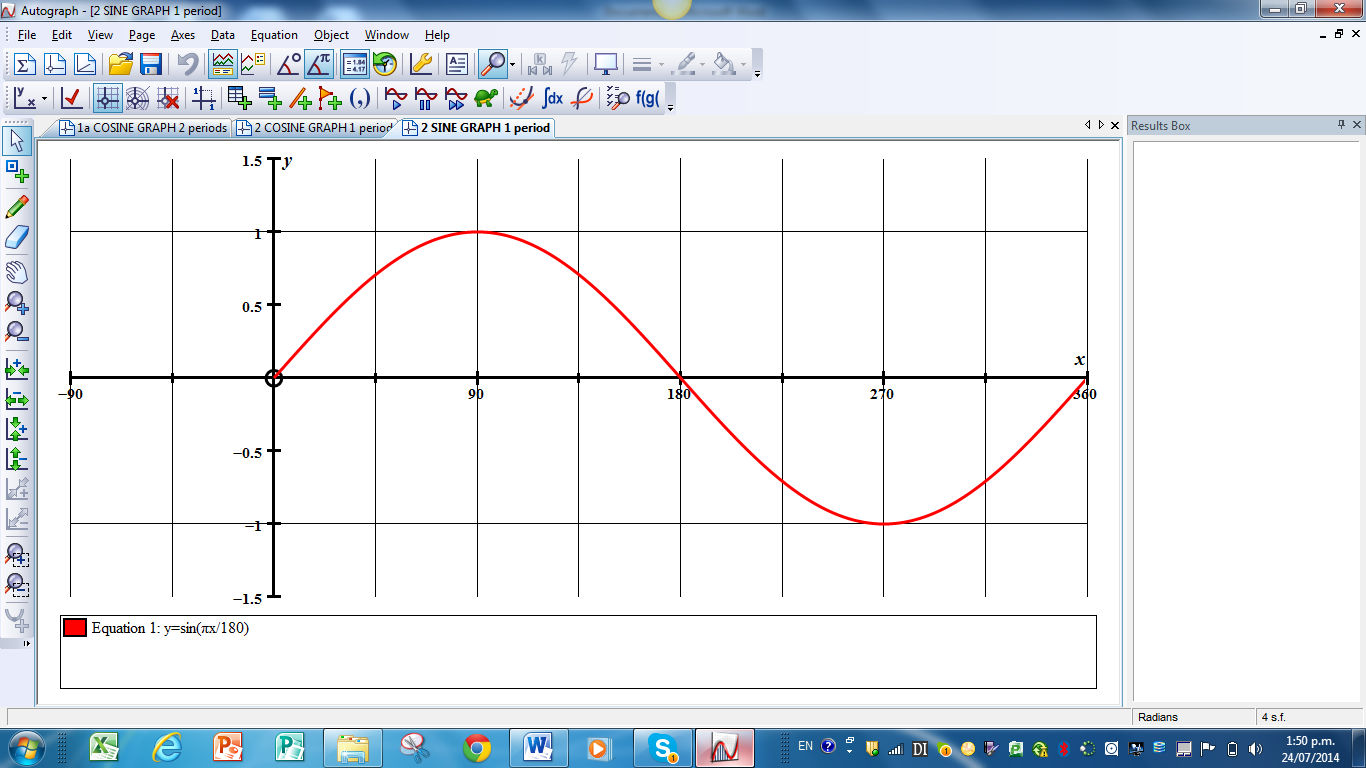 2. The graph below is y = sin(x) for     0 ≤ x ≤ 3600    Draw the graph of y = sin(4x) for     0 ≤ x ≤ 36003. The graph below is y = cos(x) for     -90 ≤ x ≤ 3600    Draw the graph of y = cos(2x) for     -90 ≤ x ≤ 3600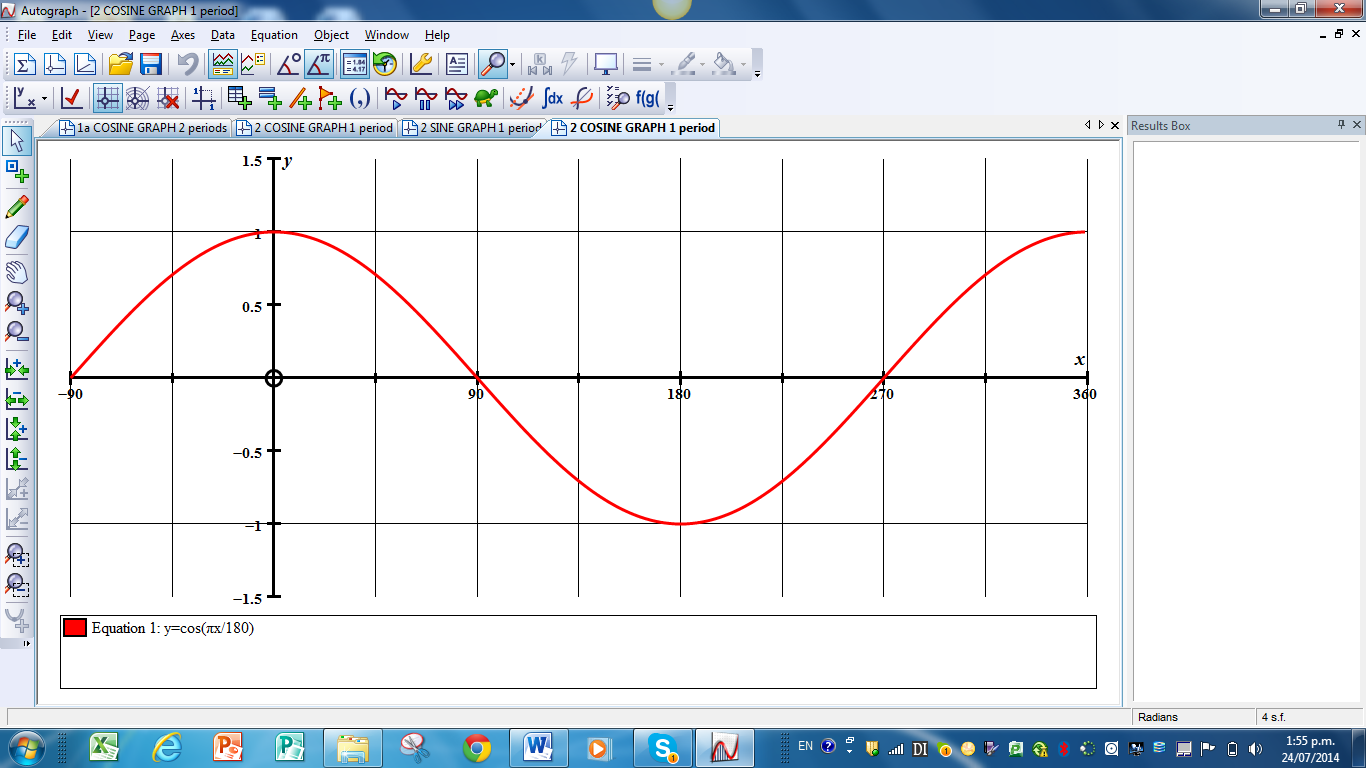 4. Draw the graph of just 1 period of y = sin(20x) on the axes below.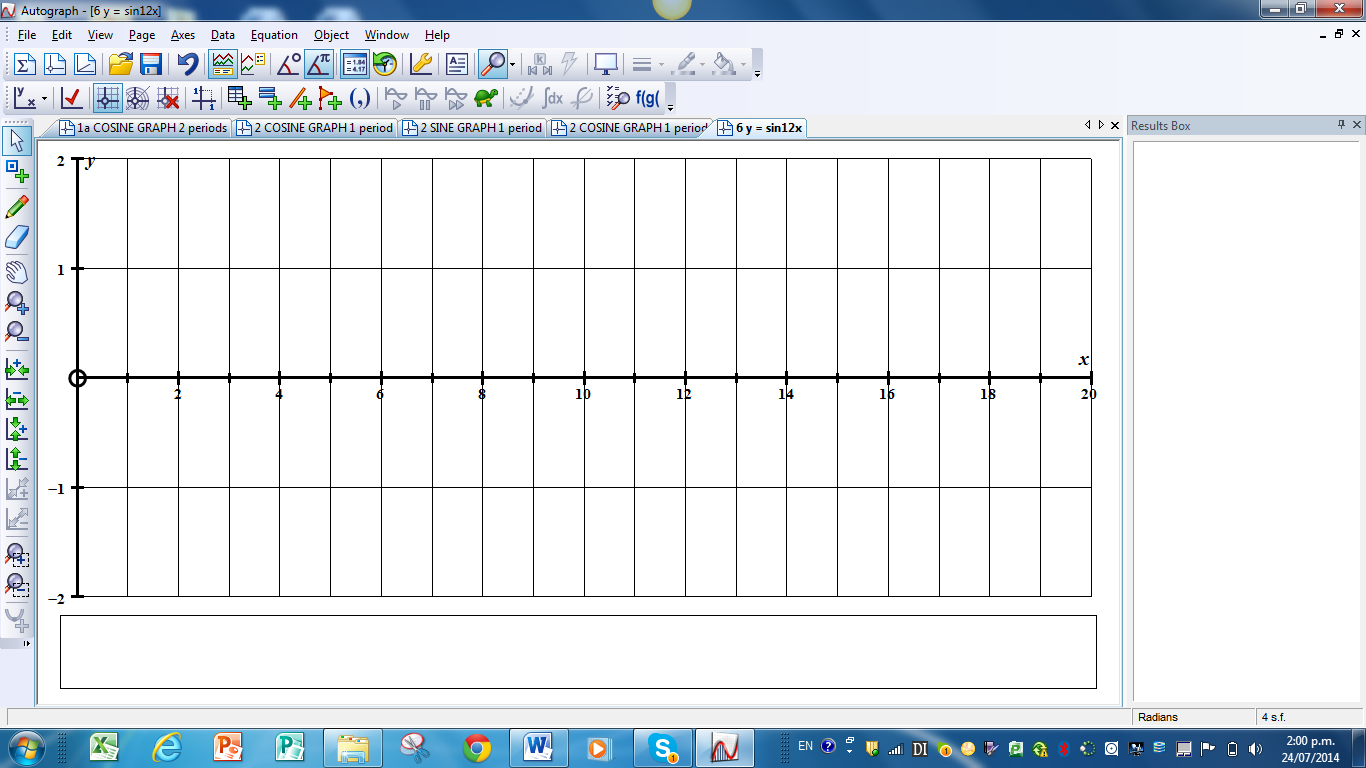 5. Draw the graph of just 1 period of y = sin(30x) on the axes below.6. Draw the graph of just 1 period of y = cos(30x) on the axes below.